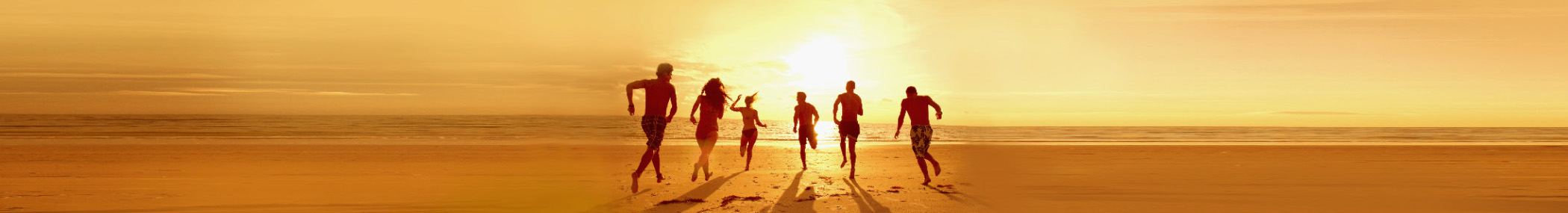 قائمة لوازم عطلة الربيعملاحظةلإضافة مزيد من الفئات بسهولة، نفّذ ما يلي: 1. انقر فوق اسم أي فئة ومن علامة التبويب "تخطيط" ضمن "أدوات الجدول"، حدد "تحديد جدول".‏ 2. من علامة التبويب "الصفحة الرئيسية"، حدد "نسخ" ثم اضغط على Ctrl+End للانتقال إلى نهاية المستند.‏ 3. اضغط على Enter ، ومن علامة التبويب "الصفحة الرئيسية"، حدد "لصق".ملابسمستلزمات الحماممستندات مهمةلوزام طبيةلوازم إضافيةأجهزة إلكترونية